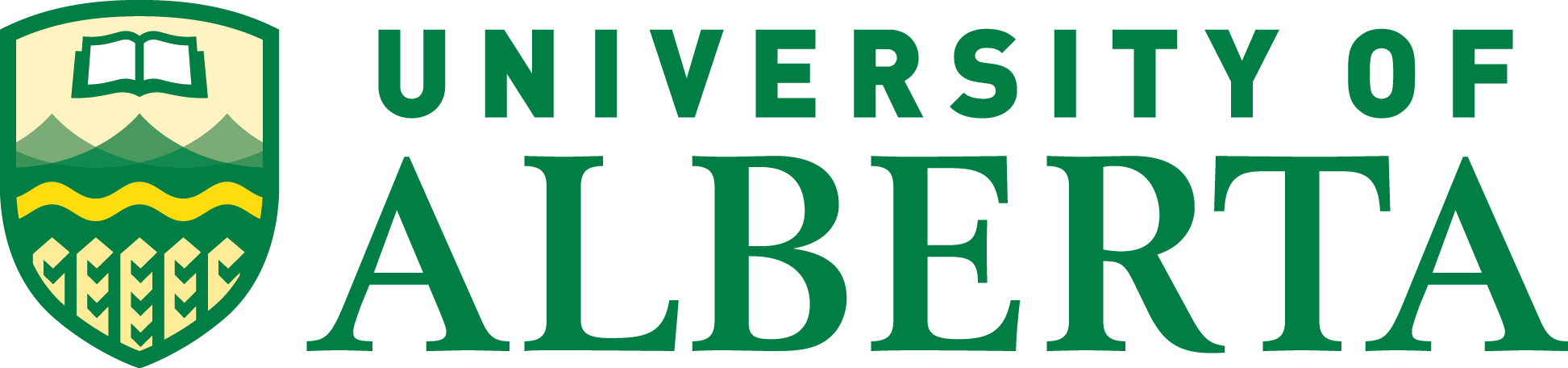 Faculty of Pharmacy and Pharmaceutical SciencesSupervisory Committee ReportThe Faculty of Graduate Studies and Research recommends having a formal, regular committee meeting with the graduate student at least once per year (Graduate Program Manual Section 8.1.5).  The goals of this meeting are to review the graduate student’s progress, to provide feedback, and to make plans for the upcoming year.  This supervisory committee report form provides a mechanism to document this meeting.  Upon completion, the supervisor will send the form to the Graduate Studies Coordinator.IDENTIFICATIONMeeting Date:  	Date of Last Meeting:  	COMPLETE THE FOLLOWING:Graduate Student’s Annual ReportReviewed and AttachedNot Reviewed or Attached (specify why): 	Progress in course work:SatisfactoryConditionalUnsatisfactory Progress in research work:SatisfactoryConditionalUnsatisfactoryIf the student’s progress in course work or research work is considered conditional or unsatisfactory, please provide details for this assessment. (Note: two consecutive “Unsatisfactory” performances may be grounds for requiring the student to withdraw from the program.)Briefly describe objectives for the student’s degree program in the following year.RolePrint NameSignatureGraduate StudentSupervisorCommittee MemberCommittee MemberCommittee Member